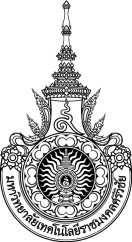 คู่มือการให้บริการ : การขออนุมัติเบิกเงินงวดที่ 1หน่วยงานที่ให้บริการ : งานวิชาการและวิจัยหลักเกณฑ์ วิธีการ เงื่อนไข (ถ้ามี) ในการยื่นคำขอ และในการพิจารณาอนุญาต เมื่อได้ดำเนินการจัดทำสัญญา เจ้าหน้าที่ดูแลงานวิจัยของคณะจะดำเนินการส่งสัญญาที่ลงนามแล้ว 1 ฉบับ กลับไปยังนักวิจัย เพื่อให้นักวิจัยเก็บไว้เป็นหลักฐาน เมื่อนักวิจัยได้รับสัญญาแล้ว จึงดำเนินการเบิกเงินวิจัยงวดที่ 1 ตามที่ระบุไว้ในแผนการใช้จ่ายเงินในการดำเนินการวิจัย (แบบ วจ.1ด)ระเบียบหรือกฎหมายที่เกี่ยวข้อง (ถ้ามี)1. ระเบียบมหาวิทยาลัยเทคโนโลยีราชมงคลศรีวิชัย ว่าด้วย การใช้จ่ายเงินอุดหนุนเพื่อการวิจัย พ.ศ. 2552	2. ระเบียบมหาวิทยาลัยเทคโนโลยีราชมงคลศรีวิชัย ว่าด้วย การใช้จ่ายเงินอุดหนุนเพื่อการวิจัย     (ฉบับที่ 2) พ.ศ. 2559ช่องทางการให้บริการขั้นตอน ระยะเวลา และส่วนงานที่รับผิดชอบระยะเวลาในการดำเนินการ : 15 วันรายการเอกสาร หลักฐานประกอบค่าธรรมเนียมช่องทางการร้องเรียน แนะนำการให้บริการแบบฟอร์ม ตัวอย่างและคู่มือการกรอกรายละเอียดการกรอก (ถ้ามี)ภาคผนวก (ถ้ามี)	-สถานที่ให้บริการ/ช่องทางการให้บริการ         ฝ่ายวิชาการและวิจัย คณะบริหารธุรกิจระยะเวลาเปิดให้บริการจันทร์ ถึง วันศุกร์ 08:30 – 16:30 น.เสาร์ – อาทิตย์ ตั้งแต่เวลา 08:30 – 16:00 น.(ยกเว้นวันหยุดที่ทางราชการกำหนด)ลำดับขั้นตอนระยะเวลาผู้รับผิดชอบ121 วันนักวิจัย330 นาทีเจ้าหน้าที่งานวิจัย คณะ410 นาทีเจ้าหน้าที่งานวิจัย คณะ510 นาทีคณะ- คณะ- ฝ่ายวิชาการและวิจัย- การเงินมหาวิทยาลัยลำดับชื่อเอกสาร จำนวน และรายละเอียดเพิ่มเติม (ถ้ามี)หน่วยงานผู้ออกเอกสาร1.บันทึกข้อความ ขออนุมัติเบิกเงินงวดที่ 1หัวหน้าโครงการวิจัย2.บันทึกข้อความ ขออนุมัติเบิกเงินงวดที่ 2คณะ3.สัญญารับทุนอุดหนุนการวิจัยหัวหน้าโครงการวิจัย4. แบบเสนอโครงการวิจัย (แบบว1ด)หัวหน้าโครงการวิจัย5.แผนค่าใช้จ่ายเงินในการดำเนินการวิจัย (แบบ วจ.1ด)หัวหน้าโครงการวิจัย6.แผนการดำเนินงานสำหรับโครงการวิจัย (แบบ วจ.3ด)หัวหน้าโครงการวิจัย7.ใบสำคัญรับเงินงวดที่ 1หัวหน้าโครงการวิจัยลำดับรายละเอียดค่าธรรมเนียมค่าธรรมเนียม(บาท/ร้อยละ)1.บันทึกข้อความ ส่งสัญญารับทุนไม่มีค่าธรรมเนียม2.บันทึกข้อความ ลงนามสัญญารับทุนอึดหนุนการวิจัยไม่มีค่าธรรมเนียม3.สัญญารับทุนอุดหนุนการวิจัยไม่มีค่าธรรมเนียม4.แบบเสนอโครงการวิจัย (แบบว1ด)ไม่มีค่าธรรมเนียม5.แผนค่าใช้จ่ายเงินในการดำเนินการวิจัย (แบบ วจ.1ด)ไม่มีค่าธรรมเนียม6.แผนการดำเนินงานสำหรับโครงการวิจัย (แบบ วจ.3ด)ไม่มีค่าธรรมเนียม7.ใบสำคัญรับเงินงวดที่ 1ไม่มีค่าธรรมเนียมลำดับช่องทางการร้องเรียน/แนะนำการให้บริการ1.ฝ่ายวิชาการและวิจัย คณะบริหารธุรกิจ 
2/3 ถ.ราชดำเนินนอก ต.บ่อยาง อ.เมืองสงขลา จ.สงขลา 90000
โทร. 0743171762.Application Line กลุ่มงานวิจัย (บธ.)ลำดับชื่อแบบฟอร์ม1.บันทึกข้อความ ส่งสัญญารับทุน2.บันทึกข้อความ ลงนามสัญญารับทุนอึดหนุนการวิจัย3.สัญญารับทุนอุดหนุนการวิจัย4.แบบเสนอโครงการวิจัย (แบบว1ด)5.แผนค่าใช้จ่ายเงินในการดำเนินการวิจัย (แบบ วจ.1ด)6.แผนการดำเนินงานสำหรับโครงการวิจัย (แบบ วจ.3ด)7.ใบสำคัญรับเงินงวดที่ 1